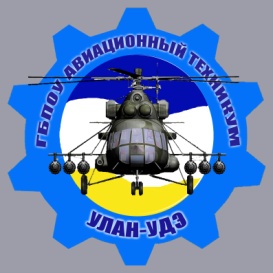 МИНИСТЕРСТВО ОБРАЗОВАНИЯ И НАУКИ РЕСПУБЛИКИ БУРЯТИЯГосударственное бюджетное профессиональное образовательное учреждение Авиационный техникум(ГБПОУ АТ)Учебно-лабораторный комплексБ.Ю. ДармаевОрганизационно-экономическая частьМетодические указанияпо выполнению дипломного проектаСпециальность – 15.02.08 «Технология машиностроения»Улан-Удэ 2015Автор:  преподаватель Б.Ю. Дармаев      Рецензент: Карпенко В.Н.  Методические указания являются руководством по выполнению расчетов по разделу 6 Организационно-экономическая часть дипломного проекта для студентов специальности 151001 «Технология машиностроения». В них представлены основные положения и методика расчета технико-экономических показателей работы участка.Требования к оформлению дипломного проектаРабота выполняется в соответствии с требованиями ГОСТ 2.105-95. Параметры страницы:  размер листа – А4 (210х297); поля размещения текста: верхнее , нижнее – , левое – , правое – .; шрифт – Times New Roman; кегль – 14 пт.; межстрочный интервал – полуторный, абзацный отступ – ; выравнивание – по ширине. На каждом листе курсовой работы должны быть рамка и угловой штамп, выполненные согласно ГОСТ 2.104-2006. Заголовки: разделы (заголовки 1-го уровня) должны иметь порядковые номера в пределах всего документа, обозначенные арабскими цифрами без точки. Подразделы (заголовки 2-го уровня) должны  иметь нумерацию в пределах каждого раздела. Номер подраздела состоит из номеров раздела и подраздела, разделенных точкой. В конце номера подраздела точка не ставится. Пункты (заголовки 3-го) уровня должны иметь нумерацию в пределах каждого подраздела. Номер пункта состоит их номеров раздела, подраздела и пункта, разделенных точкой.  В конце номера пункта точка не ставится, например 2.2.1, 3.2.1 и т.д. Параметры форматирования заголовков: 1-ый уровень – 14 шрифт, жирный, выравнивание – по левому краю, абзац – ; 2-ой уровень – 14 шрифт, жирный, выравнивание – по левому краю, абзац – ; 3-ий уровень – 14 шрифт, жирный, выравнивание – по левому краю, абзац – . В конце заголовка точка не ставится.Переносы слов в заголовках не допускаются. Если заголовок состоит из двух предложений, то их разделяют точкой. Заголовок подчеркивать нельзя. Отступ заголовка от текста: заголовки 1-го и 2-го уровня – отступ от текста до заголовка 2 интервала, отступ от заголовка до текста 1 интервал; заголовки 3-го уровня – отступ от текста до заголовка 1 интервал, отступ от заголовка до текста 1 интервал.Оформление списков: перечисления оформляются в виде нумерованных или маркированных списков. Параметры форматирования для списков: нумерованные списки: положение номера – выравнивание по левому краю на ; положение текста – на усмотрение автора, после номера ставится точка; маркированные списки: положение маркера – выравнивание по левому краю на ; формат маркера – длинное тире (Alt-Ctrl- серый минус).Таблицы следует нумеровать арабскими цифрами сквозной нумерацией. Допускается нумеровать таблицы в пределах раздела. В этом случае номер таблицы состоит из номера раздела и порядкового номера таблицы, разделенных точкой. Название таблицы должно отражать ее содержание, быть точным, кратким. Название следует помещать над таблицей. Перед названием следует писать слово «Таблица» с указанием номера.При переносе части таблицы на другую страницу над продолжением таблицы название таблицы не помещают. В этом случае в первой части таблицы под названием граф таблицы предусматривается нумерация граф, сохраняющаяся над продолжением таблицы. Над продолжением (окончанием) таблицы в левом верхнем углу следует писать «Продолжение Таблицы…» («Окончание Таблицы…») с указанием ее номера.Технико-экономический расчет производственного участкаОбоснование типа производства и определение годового приведенного объема выпуска.Масштаб производства, технологические и организационные особенности производства определяются формой, качеством поверхности и материалом детали, характерными трудоемкостями изготовления, а также годовой программой выпуска детали. Тип производства определяю через коэффициент серийности:где τв  – такт выпуска;      tшт.ф. – штучное фактическое время;где Фд – действительный фонд времени работы станка при односменной  работе;      Qвып. – программа выпуска, задаваемая руководителем дипломного проектагде i – количество операций в технологическом процессе;В зависимости от величины Ксер., полученного по расчету, производство следует считать при: Ксер. = 1 - 4 – массовым;Ксер. = 4 – 10 – крупносерийным;Ксер. = 10 – 15 – среднесерийным;Ксер. = 15 – 20 – мелкосерийным;Ксер>20 – единичном.Количество деталей в партии:,где  К=10 – для мелкосерийного и единичного;К=20 – для среднесерийного;К=30 – крупносерийного;Штучно-калькуляционное время:Среднее штучно-калькуляционное время:где m – количество операций в технологическом процессе (базовом и     проектируемом);Приведенная программа по вариантам техпроцесса определяется по формуле:где Фд.= 3960 час. ( при двухсменной работе);      Фд.=1980 час. ( при односменной работе);Кз.=0,85 – коэффициент загрузки оборудования; Средние коэффициенты загрузки оборудования по цехам Кз:По формуле рассчитываем приведенную программу по базовому и проектируемому процессу:Количество деталей, обрабатываемых на участке:Маршрут обработки базового технологического процесса:    Таблица № 13Маршрут обработки проектируемого технологического процесса:  Таблица № 14.Подготовка исходных данных для экономического сравнения вариантов технологического процесса.Для экономического сравнения вариантов технологического процесса необходимо выбрать такую операцию или несколько операций изготовления детали, которые в корне или частично отличаются от операций заводского технологического процесса. После этого следует рассчитать технически обоснованную норму времени на оба варианта операции, используя материал технологической практики. Экономичность вариантов технологических процессов можно определить путем сравнения тех сопоставляемых затрат, на которые оказывает влияние выбранный метод обработки. Зависимые от метода обработки затраты составляют часть цеховой себестоимости изделия, их следует называть технологической себестоимостью, к ним относятся:стоимость основных материаловзаработная плата основных рабочих и наладчиков с отчислением на социальное страхованиезатраты на технологическое топливозатраты на амортизацию оборудованиязатраты на эксплуатацию оборудования и оснасткизатраты на вспомогательные материалыДля удобства расчетов исходные данные по двум вариантам выбранной операции следует свести в следующую таблицу:Определение технологической себестоимости по вариантам технологических процессов.Стоимость материала детали:,где mз масса заготовки, mд масса деталиЗатраты по заработной плате основных рабочих  включают основную, дополнительную заработную плату и отчисления, которые предприятия    вносят для своих рабочих в фонд социального страхования.Основная заработная плата:          Дополнительная заработная плата:Отчисления на социальное страхование:Затраты по заработной плате станочников:в) Затраты по заработной плате наладчиков включают также, как и     станочников, основную, дополнительную заработную плату и отчисления     на социальное страхование:Отчисления на социальное страхование: Затраты по заработной плате наладчиков:г) Расчет затрат на силовую электроэнергию:где Цквт/час. -  стоимость одного кВт/час силовой энергии, руб.;      0,25 - коэффициент, учитывающий использование эффективной мощности двигателя в период холостого хода;       0,5÷0,8 - то же, в период рабочего хода;     М - эффективная мощность двигателя;     Тшт.-Тм. -  время холостых ходов в минуту;     Тм. - машинное время, мин (время рабочего хода);д) Расчет затрат на амортизацию оборудования:где А – затраты на амортизацию оборудования на деталь, руб.;     Сп. – первоначальная стоимость оборудования, руб.;     На. =20 % – годовая амортизация, в %;     Кз. – коэффициент загрузки оборудования;е) Расчет затрат по эксплуатации оборудования:где Рм. и Рэ. – годовые затраты на эксплуатацию оборудования соответственно по механической и электрической части оборудования, руб. на единицу ремонтной сложности;	         Км. и Кэ. – категория ремонтной сложности станка соответственно по механической и электрической части оборудования;.ж) Расчет затрат по эксплуатации оснастки производится по каждому виду инструмента и приспособлений, а затем находится общий итог.Расчеты затрат на эксплуатацию каждого вида:где Сэ.о. – стоимость эксплуатации оснастки, руб. на деталь;      Смин. – стоимость одной минуты работы данного вида нормального инструмента, приспособления, руб.;      Тм. – машинное время при изготовлении детали, мин.;     Ку.=1 – коэффициент удорожания.з) Расчет затрат на вспомогательные материалы (смазочные, обтирочные и др):где См.всп. – затраты на вспомогательные материалы на деталь, руб.;Мв.=Нсм+Ув*Цв*Тм – годовые затраты на вспомогательные материалы на оборудование, руб.;Где Нсм норма расхода на СОЖ, Ув удельный расход воды на 1 час работы станка.После расчета отдельных затрат по каждому варианту результаты заносим в таблицу и выбираем более дешевый вариант:Таблица № 16.Определение капитальных вложений по вариантам технологических процессов.В капитальные затраты включаются затраты на оборудование и дорогостоящие средства механизации, на производственные и служебно-бытовые помещения: 1м2  производственной площади стоит 4500 руб.Расчет количества оборудования по данной операции:1. По базовому варианту:Фрезерные операции (модель станка): 1.  округляю до ближайшего большего числа станков;2.  округляю до ближайшего большего числа станков;Пример:6Н13П: принимаю семь станков;Сверлильные операции (модель станка): 1.  округляю до ближайшего большего числа станков;2.  округляю до ближайшего большего числа станков;Пример:2А135: принимаю два станка;Токарные операции (модель станка):1.     округляю до ближайшего большего числа станков;Пример:1К62     принимаю пять станков;Слесарные операции:Верстак слесарный: округляю до ближайшего большего числа станков;2. По проектируемому варианту: (см. п. 2.2.)       Станок с ЧПУ:               округляю до ближайшего большего числа станков;Пример:       ГС500               принимаю два станка;Токарные операции (модель станка):1.     округляю до ближайшего большего числа станков;Рассчитываем балансовую стоимость оборудования:Kст= где: m- количество типовых станков на операции;       Сст- цена станка;       nпр- принятое количество станков.Определяем стоимость производственной площади:Кпл=где: Спл- стоимость 1м² производственной площади       fст- площадь станкаРассчитываем базовый вариант.Кст=  руб;Кпл=  руб.Рассчитываем проектируемый вариантКст =  руб.Кпл=  руб.Таблица 17Определение приведенных затрат по вариантам и выбор экономической целесообразности.где Ен. = 0,15 – нормативный коэффициент сравниваемой экономической эффективности;          С*Пг1,2  - технологическая себестоимость по вариантам;          К1,2 – капитальные затраты по вариантам;Вывод:Подсчитав приведенные затраты, я пришел к выводу, что проектный вариант более экономичный, чем базовый вариант.Определение показателей экономической эффективности.Экономическая эффективность двух рассмотренных вариантов технологического процесса обработки деталей, определяется стоимостными показателям, к которым относится себестоимость продукции (С*Nпр.1 и С*Nпр.2) и капитальные вложения (∑ К1 и ∑ К2 ):Сдет.1*Пг.1 = тыс. руб;Сдет.2*Пг.2 = тыс. руб;∑ К1 = тыс. руб;∑ К2  = тыс. руб.Стоимостные показатели дают комплексную оценку экономической эффективности и поэтому являются основными.Рациональность разработанной операции характеризуется уровнем Ку.с., коэффициентом уровня технологичности по капитальным дополнительным вложениям Ку.к.: в таком случае внедрение операций рациональноЭффективность дополнительных капитальных вложений оценивается сроком окупаемости:где Ток. – срок окупаемости в годах;      - дополнительные капитальные вложения;       – годовая экономия в результате снижения себестоимости;где  - нормативный срок окупаемости;Годовой экономический эффект: Определение трудоемкости годового приведенного объема по видам работ.Определение трудоемкости заданной детали свожу в таблицу:Таблица № 18.Определение необходимого количества оборудования и коэффициента его использования (расчет, график, сводная ведомость).Расчет количества оборудования:Многооперационный станок ГС500:   принимаю два станка.Токарно-винторезный 16К20:             принимаю два станка.Плоско-шлифовальный ПШ:               принимаю один станок.Верстак:                                                принимаю один станок.Коэффициент загрузки оборудования:Многооперационный станок ГС500:                Токарно-винторезный станок 16К20:              Плоско-шлифовальный ПШ:                            Верстак:                                                             Средний коэффициент загрузки:       (0,98*4 + 0,5+0,54) =  0,83       График загрузки оборудования:                                                                                             Кз. ср.=83%                                                                                                       Модель станка Рис. 7 Расчет необходимого количества работников различных категорий и производственных рабочих.Расчет количества производственных рабочих – сдельщиков по их специальности:     где , Тшт.к.- норма штучного времени в мин.       Фд.- действительный годовой фонд времени работы рабочего, час (1980 час.)       Кн.- коэффициент выполнения норм.Расчет произвожу по каждой операции и получаю суммарное количество рабочих.Операторы  станков с ЧПУ:  принимаю одного человека.Всего станочников один человек на два станка, т.к. станки с ЧПУ то один рабочий может обслуживать два и более станка.Токари на универсальном станке:    принимаю два человека. Шлифовщики на универсальном станке:    принимаю одного человека. Всего рабочих равно – 4 человека.По укрупненным нормативам численность вспомогательных рабочих машиностроительных заводов составляет 25%  от производственных: принимаю одного человека.Определяю численность наладчиков по участку:где Коб.прин. – принятое количество станков по каждой операции, шт.;      Ксм – коэффициент сменности;     Нобс.– норма обслуживания на одного наладчика в смену; принимаю одного человека.               Основные рабочие                                                        Таблица № 19Средний разряд основных рабочих:где Р1, Р2, Р3 – количество работающих рабочих по 1, 2, 3 и т.д. разрядам           Вспомогательные рабочие                                          Таблица № 220Средний разряд вспомогательных рабочих:Определение производственной площади.Производственную площадь участка цеха определяю на основании данных раздела 4.4. и удельной площади в м2, приходящейся на единицу оборудования.    Таблица № 21где 1,25 – коэффициент, учитывающий площадь проходов и проездов.где 4500 руб – стоимость 1 м2 производственного участка.КоэффициентТип производстваТип производстваТип производстваКоэффициентЕдиничное и мелкосерийноеСреднесерийноеКрупносерийное и массовоезагрузки оборудования (Кз)0,8 - 0,850,85 - 0,90,9 - 0,95допускаемых потерь на переналадку (α)0,08…0,10,05…0,080,03…0,05№Опер.Наименование операцииОборудованиеТоТвспТшт.Тп.з.Разряд005010015020025030035040045050055060065070075080085090095100105110115120125130135140145ИТОГО:ИТОГО:∑То.=мин.∑Твсп.=мин.∑Тшт.=мин.∑Тп.з. =мин.№опер.Наименование операцииОборудованиеТо.Твсп.Тшт.Тп.з.Разряд005010015020025030035040045050055060065ИТОГО:∑Тшт.=мин.∑Твсп.. =мин.∑Тшт =мин.∑Тп.з.=мин№Наименование показателейЕд. изм.ДанныеДанные№Наименование показателейЕд. изм.12Норма расхода материала.mз.,(кг)Вес отходов в стружку, кгМотхЦена 1 кг материала, руб.ЦматЦена 1 кг отходов, руб.ЦотхКоэффициент транспортно-заготовительных расходовКтзГодовой выпускПг.,(шт)Разряд станочникаРст.Тарифная ставка станочникаСст.Час.тариф. ставка наладчика, руб.Снал.Норма времени на детальТшт., (мин)Норма машинного времениТм., (мин)Коэф. допл. до часового, дневного и месячного фондовКдКоэф. допл. за профмастер. (стаж)КпфКоэф. допл. за условия труда (район. коэффициент)КуКоэф. допл. за веч. и ночные часыКн1,51,5Коэффициент премированияКпр1,681,68Коэффициент выполнения нормКн1,21,2Отчисление на соц. страхованиеКс ,%31,731,7Первоначальная стоимость станкаСп (млн.руб.)Коэффициент расходов на доставку и монтаж оборудованияКмонт0,10,1Выручка от реализации изношенного оборудования, тыс. руб. (5% от стоимости)ВрЭффективный годовой фонд времени работы, час.:ОборудованияРабочегоФэФэр3980173139801731Коэффициент затрат на текущий ремонт оборудованияКр0,30,3Категория ремонтной сложности:Механической электрической362136213621Затраты в год на единицу оборудованияМеханической электрической187187Мощность электродвигателяМ.,(кВт)Коэффициент одновременной работы электродвигателейКод11Коэффициент использования эффективности мощ. двигателяКм0,70,7Коэффициент потерь электроэнергии в сети заводаКп1,051,05Коэффициент загрузки электродвигателей по времениКв0,50,5Стоимость  1кВт – час силовой электроэнергии.Цквт/час (руб)3,783,78Коэффициент полезного действия станкаКпд0,90,9Цена единицы рабочего инструмента, руб.Ци43,68122,06Коэффициент транспортно заготовительных расходов на доставку инструментаКтр1,021,02Выручка от реализации изношенного инструмента, рубВри29,6924,41Коэффициент случайной убыли инструментаКуб1,11,1Количество переточек до полного износаНпер2930Стоимость одной переточки, рубСпер43,643,6Стойкость инструмента между правками, час.Ти1,51,5Цена единицы приспособления, руб.Цпр297014631Коэффициент учитывающий затраты на ремонт приспособленияКр.пр.1,51,5Выручка от реализации изношенного приспособления, руб.Вр.пр.5942926Количество приспособлений необходимое для производства годовой программы группы деталейНпр11Физический срок службы приспособления, летТпр55Расходы на СОЖ, руб./годНсм300300Удельный расход воды для охлаждения на один час работы станка, м3/часУв0,60,6Тариф платы за 1м3 воды.Цв13,3413,34Площадь занятая одним станком, м2 РудКоэффициент, учитывающий дополнительную площадьКд.пл.3,54,52Стоимость эксплуатации 1м кв. площади здания в год, руб.Цпл45004500Норма обслуживания станков одним наладчикомНобсл1010Стоимость комплекта аппаратуры для записи программ и затраты на разработку одной программы, руб.Зуп15000Период выпуска деталей данного наименования, годТпер33Величина запуска деталей, шт.Нзап5245Межоперационное время на передачу партии деталей, часТмо0,50,5Удельный расход воздуха за 1 час работы установки, приспособленияУсж0,150,15Тариф платы за м3 сжатого воздухаЦсж7,157,15№ПоказателиСумма, в руб.Сумма, в руб.№Показатели1 (базовый)2 (проектный)1Затраты на материалы61,2761,272По заработной плате станочника340,73335,573По заработной плате наладчика149,92159,964На силовую электроэнергию13,5814,645На амортизацию оборудования1352,5751,56На эксплуатацию оборудования4057,52254,67На вспомогательные материалы15,619,48На эксплуатацию оснастки226,9698,99ИТОГО:Сдет.1 = 6218,07Сдет.2 =3879,88  На приведенную программу, тыс рубНа приведенную программу, тыс рубСдет.1*Nпр.1 = 108729,172Сдет.2*Nпр.2 = 33196,253№ЗатратыI вар.II вар.1Балансовая стоимость оборудования2Стоимость производственных площадейИТОГО№Виды работ№ входя-щих работТрудоемкость на 1в н-часТрудоемкость на приведенную программуТшт.к..= Тшт. + (Тп.з./n)Тшт.к.*Пг.=Тшт.к.* (Пг./60)1Фрезерно-сверлильно расточные работы010Тшт.к.фрез.1=30,25+(40/45)=31,14мин = 0,52 час.4449,122Токарно-винторезные работы02002540Тшт.к.ток1=16,61+(20/45)=17,05 мин = 0,28 час.Тшт.к.ток2=11,77+(20/45)=12,21 мин = 0,20 час.Тшт.к.ток3=1,98+(15/45)=2,31мин = 0,039 час.4440,563Шлифовальная35Тшт.к.ток1=7,81+(20/45)=8,25мин = 0,14 час.1197,84ИТОГО ОБЩАЯ ТРУДОЕМКОСТЬ:ИТОГО ОБЩАЯ ТРУДОЕМКОСТЬ:ИТОГО ОБЩАЯ ТРУДОЕМКОСТЬ:ΣТшт.к. общ.=0,66 час.ΣТшт.к.*Nпр.=10087,52№ п/пСпециальностьКол-воРазрядРазрядРазрядРазряд№ п/пСпециальностьКол-во12341Оператор станка с ЧПУ222Токарь113Шлифовщик114Слесарь11ИТОГО:23№ п/пСпециальностьКол-воРазрядРазрядРазрядРазряд№ п/пСпециальностьКол-во23451Наладчик112Контролер11ИТОГО:211№ п/пНаименование и модель станкаКоличество оборудования принятое Коб.прин.Удельная производственная площадь S, в м2Удельная производственная площадь S, в м2№ п/пНаименование и модель станкаКоличество оборудования принятое Коб.прин.На одно оборудованиеНа Коб.прин.1Станок с ЧПУ ГС500211222Токарно-винтарезный 16К2023,063Шлифовальный112122Верстак122ИТОГО:ΣS=42